ДОГОВОР № __________предоставления мест на опорах ЛЭП для размещения ВОЛСгород Самара	                                                                                «___» _________ 20__ годаАкционерное общество «Электросеть-Волга» (АО «Электросеть-Волга»), именуемое в дальнейшем «Собственник», в лице ВРИО генерального директора Царькова Сергея Владимировича, действующего на основании Устава, с одной стороны, и __________________________________________________________________________, именуемое в дальнейшем «Пользователь», в лице ___________________________ _____________________________, действующего на основании ________________ ____________________, с другой стороны, по отдельности именуемые – «Сторона», а совместно именуемые – «Стороны», заключили настоящий договор (далее по тексту – «Договор») о нижеследующем:Предмет договораСобственник обязуется предоставить Пользователю места на опорах линий электропередачи (далее - ЛЭП) Собственника, расположенных: Самарская область, _____________________________________________________________, для размещения ВОЛС (далее – Имущество), а Пользователь обязуется использовать и оплачивать их в размере и сроки, указанные в настоящем Договоре.Перечень опор ЛЭП, на которых Пользователю предоставляются места для размещения Имущества, указан в Приложении № 1 к настоящему Договору. Предоставление мест на опорах ЛЭП Стороны оформляют актом приёма-передачи мест для размещения по форме Приложения № 2 к настоящему Договору.1.4.	Места на опорах ЛЭП предоставляются Пользователю для размещения Имущества в целях подвеса волоконно-оптической линии связи (ВОЛС).1.5.	Пользователь гарантирует, что размещаемое Имущество, принадлежит ему на праве собственности или ином законном праве, исправно и соответствует всем необходимым техническим и иным требованиям, нормам и правилам.1.6. Пользователь гарантирует, что эксплуатация размещаемого Имущества будет осуществляться на основании соответствующих лицензий и разрешений, выданных ему в установленном законом порядке, персоналом, имеющим специальные допуски.Срок действия Договора2.1. Настоящий Договор вступает в силу с даты согласования Собственником Проекта подвески ВОЛС на опорах ВЛ и действует по «___» ________ 20__г. Взаимоотношения Сторон и сроки выполнения мероприятий до вступления в силу настоящего договора определены Регламентом по предоставлению возможности размещения на опорах воздушных ЛЭП 0,4-10 кВ (ВЛ, ВЛИ, ВЛЗ), принадлежащих сетевой организации, волоконно-оптических линий связи (расположен на сайте сетевой организации по адресу: http//elektroset-volga.ru)2.2. При отсутствии возражений Сторон, если Пользователь продолжает пользоваться местами на опорах ЛЭП Собственника после истечения срока действия Договора, Договор считается возобновленным на тех же условиях на тот же срок.Стоимость Договора и порядок расчётов3.1.	Расчётным периодом по Договору является календарный месяц. 3.2. Стоимость предоставления одного места на опоре ЛЭП за расчётный период составляет________________________________, кроме того НДС (20%) __________________________________________.Количество предоставленных мест на опорах ЛЭП определено в Акте приема-передачи мест для размещения (Приложение 2 к настоящему Договору).  Стоимость услуг по настоящему договору в расчетном периоде определяется произведением количества мест на опорах на стоимость предоставления одного места для размещения, кроме того НДС (20%). 3.3.	Оплата по настоящему Договору за расчётный  период производится Пользователем не позднее 25 (двадцать пятого) числа месяца, следующего за расчётным периодом.3.4.	Оплата за неполный расчётный период определяется исходя из размера платы за расчётный период пропорционально количеству календарных дней использования Пользователем мест на опорах ЛЭП в расчётном периоде к количеству календарных дней данного расчётного периода. 3.5. Размер платы может быть изменен Собственником в одностороннем порядке, путём направления уведомления об этом Пользователю не позднее, чем за 30 (тридцать) календарных дней до даты установления нового размера платы, но не чаще одного раза в календарный год. При этом подписание дополнительного соглашения к Договору в целях установления нового размера платы, не требуется. 3.6.	Начисление платы по Договору и обязанность по её оплате возникает у Пользователя с даты начала действия договора и подписания Сторонами акта приёма-передачи мест для размещения и до его прекращения и возврата мест по акту приёма-передачи.3.7.	Оплата по Договору осуществляется Пользователем путём перечисления денежных средств на расчётный счёт Собственника, указанный в разделе 13 Договора.3.8.	Обязанность Пользователя по оплате считается исполненной с даты поступления денежных средств на расчётный счёт Собственника.Права и обязанности Сторон4.1.	Собственник обязуется:4.1.1. Передать Пользователю места на опорах ЛЭП, в течение 3 (трёх) рабочих дней с даты вступления в силу настоящего Договора, посредством передачи Пользователю для подписания акта приёма-передачи мест для размещения, по форме, указанной в Приложении № 2 к настоящему Договору, в 2 (двух) экземплярах.	4.1.2. Не препятствовать Пользователю в правомерном использовании мест на опорах ЛЭП.4.1.3. Ознакомить Пользователя с правилами пропускного и внутриобъектового режима, действующими на территории объектов Собственника.4.1.4. Не вмешиваться в работу Имущества Пользователя, не совершать действий, влекущих нарушения в его работе (если это не оговорено условиями настоящего Договора).   4.2.	Собственник вправе:4.2.1.	Контролировать соблюдение Пользователем условий Договора. 4.2.2.	Контролировать порядок использования Пользователем мест на опорах ЛЭП, в соответствии с условиями Договора, требовать устранения выявленных нарушений действующих норм и правил.4.2.3.	Осуществлять беспрепятственный доступ к местам размещения Имущества без уведомления Пользователя.4.2.4.	В одностороннем порядке изменить размер платы по Договору в порядке, предусмотренном п. 3.5. Договора.4.2.5.	Для предотвращения аварийных ситуаций освободить места на опорах ЛЭП от размещаемого Имущества, при возможности, заблаговременно письменно предупредив об этом Пользователя (его представителей) не менее чем за 1 (один) рабочий день.4.2.6.	Требовать от Пользователя освободить места на опорах ЛЭП от размещаемого Имущества при прекращении настоящего Договора и/или для проведения плановых и внеплановых профилактических и ремонтных работ, при условии, что их проведение невозможно без освобождения мест на опорах ЛЭП, представленных для размещения Имущества. 4.2.7. В случаях, предусмотренных п.4.3.11, п.4.3.12, при отказе Пользователя от освобождения мест на опорах ЛЭП от размещаемого Имущества либо неосуществления освобождения мест в установленный срок, Собственник вправе освободить места на опорах ЛЭП собственными силами.4.2.8. Требовать незамедлительного освобождения мест на опорах ЛЭП от размещаемого Имущества и компенсации фактически понесённых убытков в случае нарушения Пользователем законодательства Российской Федерации при эксплуатации размещённого Имущества. 4.3.	Пользователь обязуется:4.3.1. Принять от Собственника места на опорах ЛЭП, в течение 3 (трёх) рабочих дней с даты вступления в силу настоящего Договора, посредством подписания акта приёма-передачи мест для размещения по форме, указанной в Приложении № 2 к настоящему Договору, и передачи 1 (одного) экземпляра Собственнику.4.3.2. Использовать места на опорах ЛЭП в соответствии с условиями Договора.4.3.3.	Своевременно, в порядке и на условиях Договора, перечислять Собственнику плату за предоставленные места на опорах ЛЭП.4.3.4. Предоставить Собственнику информацию и документы, необходимые для выполнения им своих обязательств по Договору.4.3.5. Соблюдать на объектах Собственника правила и положения по охране труда, санитарные нормы, правила техники безопасности, экологические нормы, общие правила общественного порядка, отраслевые правила и нормы, действующие в отношении видов деятельности Пользователя.4.3.6.	Соблюдать нормы и правила пожарной безопасности на объектах и на территории предприятия Собственника. Назначить лиц, ответственных за противопожарное состояние Имущества Пользователя.4.3.7.	Соблюдать правила пропускного и внутриобъектового режима, действующие на территории Собственника.4.3.8. Незамедлительно сообщать Собственнику о наличии какой-либо информации, требований, указаний, в том числе от инспектирующих или контролирующих организаций, обо всём, что может привести к аварии, к временному или постоянному закрытию объектов Собственника, на которых размещено Имущество, и своевременно за свой счет принимать все возможные меры по предотвращению данных угроз.4.3.9.	Возмещать Собственнику фактически понесённые расходы на устранение повреждений или аварийного состояния опор ЛЭП, возникших в результате действий Пользователя или непринятия им необходимых и своевременных мер.  4.3.10.	Размещать Имущество, а также его дальнейшую эксплуатацию в порядке и в соответствии с Правилами устройства электроустановок (ПУЭ), Правилами проектирования, строительства и эксплуатации линейно-кабельных сооружений волоконно-оптических линий связи на воздушных линиях электропередач напряжением 0,4 — 35 кВ и техническими условиями, выданными Собственником Пользователю.       Размещение на опорах дополнительных ВОЛС без согласования Собственника  и внесения изменений в Проект подвески ВОЛС на опорах ВЛ не допускается.	В любых случаях при размещении Имущества либо освобождении мест размещения от Имущества, предварительно в письменном виде согласовать с Собственником порядок и сроки монтажных и демонтажных работ, которые проводятся в присутствии представителей Собственника.4.3.11.	При условии уведомления о необходимости производства плановых и внеплановых профилактических и ремонтных работ на опорах ЛЭП, если данные работы невозможны без освобождения мест от размещаемого Имущества Пользователя, не позднее срока, указанного в уведомлении Собственника, произвести своими силами и за свой счёт временное освобождение мест размещения на опорах ЛЭП на срок выполнения указанных работ и последующее размещение Имущества.4.3.12.	При прекращении действия Договора в связи с истечением срока его действия либо расторжения Договора по иным основаниям, произвести освобождение мест на опорах ЛЭП от размещаемого Имущества, привести их в первоначальное состояние и возвратить Собственнику по акту приёма-передачи мест для размещения. 4.3.13.	Письменно уведомить Собственника, не позднее чем за 30 (тридцать) календарных дней о предстоящем прекращении Договора в связи с истечением срока его действия.4.3.14.	При размещении Имущества, в случае необходимости применения Пользователем техники, которая может повлечь повреждение (гибель) имущества Собственника, до начала соответствующих работ уведомить об этом Собственника.4.3.15.	В сроки, указанные в уведомлении Собственника, устранить допущенные нарушения Договора и представить Собственнику отчет об их устранении.4.3.16. Пользователь гарантирует, что:- зарегистрирован в ЕГРЮЛ надлежащим образом;- его исполнительный орган находится и осуществляет функции управления по месту регистрации юридического лица и в нем нет дисквалифицированных лиц;- ведет бухгалтерский учет и составляет бухгалтерскую отчетность в соответствии с законодательством Российской Федерации и нормативными правовыми актами по бухгалтерскому учету, представляет годовую бухгалтерскую отчетность в налоговый орган; - ведет налоговый учет и составляет налоговую отчетность в соответствии с законодательством Российской Федерации, субъектов Российской Федерации и нормативными правовыми актами органов местного самоуправления, своевременно и в полном объеме представляет налоговую отчетность в налоговые органы;- не допускает искажения сведений о фактах хозяйственной жизни (совокупности таких фактов) и объектах налогообложения в первичных документах, бухгалтерском и налоговом учете, в бухгалтерской и налоговой отчетности, а также не отражает в бухгалтерском и налоговом учете, в бухгалтерской и налоговой отчетности факты хозяйственной жизни выборочно, игнорируя те из них, которые непосредственно не связаны с получением налоговой выгоды;- своевременно и в полном объеме уплачивает налоги, сборы и страховые взносы;- отражает в налоговой отчетности по НДС все суммы НДС, предъявленные Собственнику;- лица, подписывающие от его имени первичные документы и счета-фактуры, имеют на это все необходимые полномочия и доверенности. 4.4.	Пользователь вправе:4.4.1. Требовать надлежащего исполнения Собственником обязательств по Договору.4.4.2.	Иметь беспрепятственный доступ к опорам ЛЭП, на которых предоставлены места для размещения Имущества.4.4.3.	При прочих равных условиях в случае надлежащего выполнения принятых на себя обязательств по Договору, на преимущественное перед другими лицами право на заключение договора на новый срок.   5. Ответственность Сторон5.1.	За неисполнение или ненадлежащее исполнение обязательств по Договору, Стороны несут ответственность, предусмотренную действующим законодательством Российской Федерации и Договором.5.2.	Если по истечении установленного Договором срока оплаты, Пользователь не вносит или вносит не полностью плату, Пользователь уплачивает Собственнику пеню в размере 0,1 % от суммы задолженности за каждый день просрочки платежа.5.3.	При нарушении Пользователем сроков освобождения мест размещения Имущества, Пользователь уплачивает Собственнику штраф:- в случае, указанном в п. 4.3.11. Договора в сумме 1/2 месячного размера платы по Договору;- в случае, указанном в п. 4.3.12. Договора в сумме месячного размера платы по Договору. 5.4.	Оплата неустойки и убытков не освобождает Стороны от исполнения обязательств по Договору.5.5.	Собственник не несёт ответственность за качество услуг, предоставляемых Пользователем в связи с размещением Имущества третьим лицам.5.6.	Собственник не несёт ответственность за сохранность Имущества Пользователя, а также за его техническое состояние, в том числе в случаях, указанных в п. 4.2.7. Договора. 5.7.	Пользователь несёт ответственность за вред, причиненный Собственнику и третьим лицам в результате эксплуатации размещённого Имущества.5.8.	Каждая из Сторон несёт ответственность перед другой Стороной за достоверность и полноту своих реквизитов, указанных в разделе 13 «Реквизиты и подписи уполномоченных лиц Сторон» и впоследствии сообщенных ею другой Стороне. В случае изменения указанных реквизитов одной из Сторон, в том числе ее местонахождения, почтового адреса или банковских реквизитов, эта Сторона обязана направить другой Стороне уведомление об их изменении с указанием новых реквизитов и даты их изменения в срок, позволяющий другой Стороне исполнить свои обязательства по Договору. 5.9.	 Если Пользователь нарушит гарантии (любую одну, несколько или все вместе), указанные в п. 4.3.16. настоящего Договора, и это повлечет:- предъявление налоговыми органами требований к Собственнику об уплате налогов, сборов, страховых взносов, штрафов, пеней, отказ в возможности признать расходы для целей налогообложения прибыли или включить НДС в состав налоговых вычетов и(или)- предъявление третьими лицами, купившими у Собственника товары (работы, услуги), имущественные права, являющиеся предметом настоящего Договора, требований к Собственнику о возмещении убытков в виде начисленных по решению налогового органа налогов, сборов, страховых взносов, пеней, штрафов, а также возникших из-за отказа в возможности признать расходы для целей налогообложения прибыли или включить НДС в состав налоговых вычетов, то Пользователь обязуется возместить Собственнику убытки, который последний понес вследствие таких нарушений. 5.10. Пользователь в соответствии со ст. 406.1 Гражданского кодекса Российской Федерации возмещает Собственнику все убытки последнего, возникшие в случаях, указанных в п. 5.9. настоящего Договора. При этом факт оспаривания или не оспаривания налоговых доначислений в налоговом органе, в том числе вышестоящем, или в суде, а также факт оспаривания или не оспаривания в суде претензий третьих лиц не влияет на обязанность Пользователя возместить имущественные потери. 6. Обстоятельства непреодолимой силы6.1. Стороны освобождаются от ответственности, если неисполнение, либо ненадлежащее исполнение принятых на себя обязательств вызвано действиями обстоятельств непреодолимой силы (п. 3 ст. 401 ГК РФ).Сторона, ссылающаяся на обстоятельства непреодолимой силы, обязана в течение 5 (пяти) дней с момента возникновения таких обстоятельств, проинформировать другую Сторону Договора о наступлении подобных обстоятельств в письменной форме с предоставлением оформленного в установленном порядке документа, подтверждающего возникновение обстоятельств непреодолимой силы, от компетентных органов государственной власти или иных уполномоченных организаций. Извещение должно содержать данные о наступлении и о характере (виде) обстоятельств непреодолимой силы, а также, по возможности, оценку их влияния на исполнение Стороной своих обязательств по Договору и на срок исполнения обязательств.При прекращении действия таких обстоятельств Сторона должна без промедления известить об этом другую Сторону в письменной форме. В этом случае в уведомлении необходимо указать срок, в который она предполагает исполнить обязательства по Договору либо обосновать невозможность их исполнения.6.2. В случаях, предусмотренных в пункте 6.1.  настоящего Договора, срок исполнения Сторонами обязательств по Договору отодвигается соразмерно времени действия обстоятельств непреодолимой силы и времени, необходимого для ликвидации их последствий. Если обстоятельства непреодолимой силы будут действовать более 2 (двух) месяцев, любая из Сторон вправе в одностороннем порядке отказаться от дальнейшего исполнения Договора без возникновения обязательств по возмещению убытков, связанных с прекращением Договора.6.3. Сторона лишается права ссылаться на обстоятельства непреодолимой силы в случае невыполнения такой Стороной обязанности уведомления другой Стороны об обстоятельствах непреодолимой силы в установленный Договором срок.Стороны не освобождаются от ответственности за невыполнение или ненадлежащее выполнение обязательств, срок исполнения которых наступил до возникновения обстоятельств непреодолимой силы.7. Конфиденциальность7.1. Сведения о деятельности Сторон, полученные ими при заключении, изменении (дополнении), исполнении и расторжении договора, а также сведения, вытекающие из содержания договора не подлежат разглашению третьим лицам (кроме как в случаях, предусмотренных действующим законодательством или по соглашению сторон) в течение срока действия договора и в течение трёх лет после его окончания.8. Порядок разрешения споров8.1. Все споры, разногласия, претензии и требования, возникающие из настоящего Договора или прямо или косвенно связанные с ним, в том числе касающиеся его заключения, существования, изменения, исполнения, нарушения, расторжения, прекращения и действительности, по выбору истца подлежат разрешению 
в Арбитражном суде Самарской области по установленной подсудности.8.2. Досудебный порядок урегулирования спора является обязательным. Срок ответа на претензию – 15 (пять) календарных дней со дня ее получения. Спор по имущественным требованиям Собственника может быть передан на разрешение суда по истечении 15 (пятнадцати) календарных дней с момента направления Собственником претензии (требования) Пользователю.9. Изменение и расторжение договора9.1.	Все изменения, а также расторжение Договора возможны по основаниям и в
порядке, которые предусмотрены действующим законодательством Российской Федерации и Договором.9.2.	Все изменения и дополнения к Договору действительны, если они совершены в письменной форме и подписаны Сторонами, за исключением случаев, предусмотренных Договором.9.3.	Расторжение Договора оформляется подписанием Сторонами соответствующего соглашения и акта приёма-передачи (возврата) мест для размещения. 9.4.	Собственник вправе в любое время в одностороннем (внесудебном) порядке отказаться от исполнения Договора, при условии письменного уведомления Пользователя не менее чем за 30 (тридцать) календарных дней до даты расторжения, в случаях, когда Пользователь:9.4.1.	Разместил Имущество, не предусмотренное Договором;9.4.2.	Разместил Имущество в местах, не предусмотренных Договором;9.4.3.	Более двух раз подряд по истечении установленного Договором срока платежа не вносит или не полностью вносит плату по Договору;9.4.4. Неоднократно не исполняет или несвоевременно исполняет обязательства, предусмотренные Договором, создающие риск порчи (угрозу гибели) имущества Собственника либо возникновение иных убытков для Собственника;9.5.	В случае отказа Собственника от Договора в одностороннем (внесудебном) порядке Договор считается расторгнутым по истечении 30 (тридцати) календарных дней с даты получения Пользователем письменного уведомления Собственника об этом, если иной срок не предусмотрен в уведомлении Собственника.9.6.	В случае расторжения Договора в порядке, предусмотренном п. 9.5 Договора, Пользователь возвращает Собственнику места на опорах ЛЭП по акту приёма-передачи мест для размещения, в срок не позднее 14 (четырнадцатого) календарного дня после получения Пользователем уведомления Собственника, если иной срок возврата мест для размещения не предусмотрен уведомлением Собственника.10. Толкование договора10.1. Все документы, корреспонденция и переписка, а также вся прочая документация, которая должна быть подготовлена и представлена по настоящему Договору, ведутся на русском языке, и настоящий Договор толкуется в соответствии с нормами этого языка.10.2. Настоящий Договор в соответствии со ст. 431 ГК РФ подлежит толкованию с учетом буквального значения содержащихся в нем слов и выражений.11. Заключительные положения11.1.	Стороны подтверждают, что Собственник сохраняет за собой полный контроль над опорами ЛЭП, места на которых предоставлены Пользователю для размещения Имущества, их эксплуатацией и обслуживанием. Ни одно положение Договора не может толковаться как разрешающее или позволяющее Пользователю, каким-либо образом вмешиваться в процесс эксплуатации опор ЛЭП, а также как ограничивающее право Собственника использовать опоры ЛЭП в процессе эксплуатации.11.2. Настоящий Договор со всеми его дополнительными соглашениями и приложениями представляет собой единое соглашение между Собственником и Пользователем в отношении предмета Договора и заменяет собой всю переписку, переговоры и соглашения (как письменные, так и устные) сторон по этому предмету, имевшие место до дня подписания Договора.11.3. Стороны обязаны письменно уведомлять друг друга об изменении реквизитов, места нахождения, почтового адреса, номеров телефонов в течение 3 (трех) рабочих дней с даты таких изменений.11.4. При заключении, исполнении и расторжении настоящего Договора Стороны могут использовать документооборот с применением электронной подписи в соответствии с законодательством Российской Федерации.11.5. Вопросы, не урегулированные настоящим Договором, регламентируются нормами законодательства Российской Федерации.11.6. Все указанные в настоящем Договоре приложения являются его неотъемлемой частью.11.7. Договор составлен на русском языке в 2 (двух) экземплярах, имеющих равную юридическую силу, по одному для каждой из Сторон.12. Приложения к договору12.1.	Поопорный план или Перечень опор ЛЭП (Приложение № 1).12.2.	Акт приёма-передачи мест для размещения (форма) (Приложение № 2).13.   Реквизиты и подписи уполномоченных лиц Сторон                        «Собственник»                                    «Пользователь»Приложение № 2к договору от «___» _________ 20__ г. № ______________Начало формыАктприема-передачи мест для размещениягород _________                                                                                 «____»___________20__г.Акционерное общество «Электросеть-Волга» (АО «Электросеть-Волга»), именуемое в дальнейшем «Собственник», в лице ВРИО генерального директора Царькова Сергея Владимировича, действующего на основании Устава, с одной стороны, и __________________________________________________________________________, именуемое в дальнейшем «Пользователь», в лице ___________________________ _____________________________, действующего на основании ________________ ____________________, с другой стороны, по отдельности именуемые – «Сторона», а совместно именуемые «Стороны», подписали настоящий акт (далее – «Акт») о нижеследующем: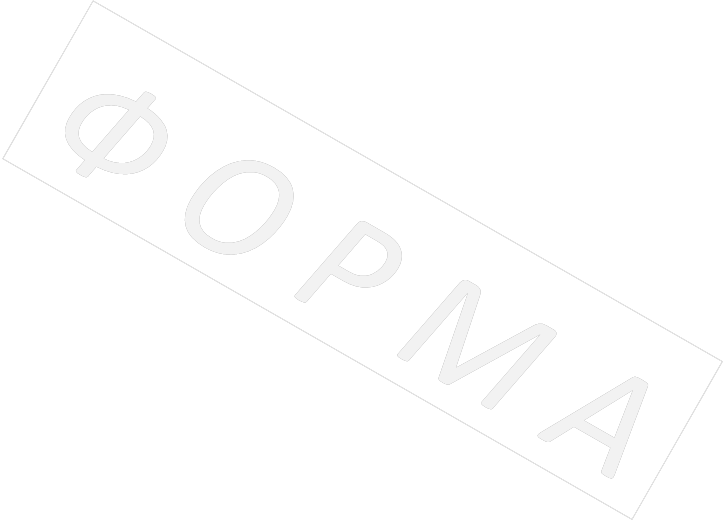 1. Настоящий Акт составлен и подписан Сторонами в подтверждение того что на условиях договора от «___» _________ 20___г.  № _________ Собственник предоставил, а Пользователь принял места на опорах ЛЭП для размещения проводов ВОЛС:2. Настоящим Стороны подтверждают, что Собственник выполнил все свои обязательства по договору от  «___» __________ 20___г.  № __________  по предоставлению мест для размещения в полном объеме.3. Пользователь на дату подписания настоящего Акта не имеет каких-либо претензий к Собственнику в отношении состояния мест для размещения ___ (_____) (шт.) проводов ВОЛС.4. Настоящий Акт составлен в двух экземплярах, один из которых хранится у Собственника, другой у Пользователя.Подписи Сторон                    «Собственник»                                    «Пользователь»Конец формыАО «Электросеть-Волга»Место нахождения:443011, область Самарская, город Самара, переулок Парковый, дом 5, 1 этаж, б/н.Фактический адрес:443011, область Самарская, город Самара, переулок Парковый, дом 5, 1 этаж, б/н.ИНН / КПП:6313539056/631601001Расчетный счет:40702810803000000116 в Приволжском филиале ПАО «Промсвязьбанк» г. Нижний НовгородК/сБИКОГРНОКПОТел/факс30101810700000000803 042202803111631300150792429484(846) 379-04-99ВРИО генерального  директора АО «Электросеть-Волга»_________________ С.В.Царьков (должность, Ф.И.О., подпись)МП№ п/пНаименование ЛЭПМестоположение ЛЭПКоличество опорКол-во мест для размещенияНомера опорРазмещаемое оборудованиеВРИО генерального директора АО «Электросеть-Волга»_________________ С.В.Царьков (должность, Ф.И.О., подпись)МП___________________________должность, Ф.И.О., подпись)МП